Madame, Monsieur, Je vous prie de trouver ci-joint le dossier de subvention 2021, je vous remercie de nous le retourner complet et à jour de toute modification administrative. L’ensemble de ces éléments doit nous parvenir au plus tard le : Vendredi 22 janvier 2021Mairie d’Étiolles1 rue de Thouars91450 ÉtiollesDemande de subventionTout dossier incomplet ou demande parvenue après cette date pourra ne pas être recevable. Vous trouverez dans le dossier de subvention le coût des salles ce qui vous permettra de l’inclure dans votre compte de résultat et dans votre budget prévisionnel.Pour les associations concernées, une convention de mise à disposition des salles municipales vous sera envoyée ultérieurement.Le service Vie Locale se tient à votre disposition pour tout renseignement complémentaire.Je vous souhaite de très bonnes fêtes de fin d’année et j’espère surtout que la situation sanitaire va évoluer favorablement afin de vous permettre de reprendre vos activités et projets.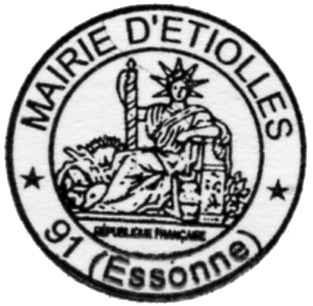 Christelle SeigneurAdjointe au maireChargée de la Vie Associative